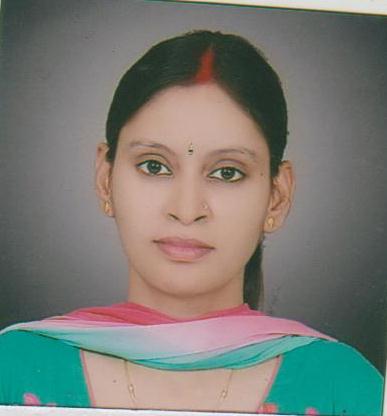 Dr. Sangeeta Photo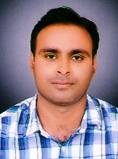 Dr. Vijay Prakash